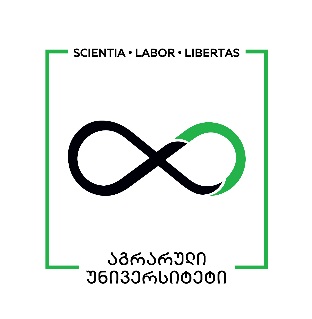                                                         ა(ა)იპ საქართველოს აგრარული უნივერსიტეტის                                                                                              რექტორს ბატონ ვახტანგ ლეჟავას_________________________________________ _______ _______   პროგრამისბაკალავრიატის___________მაგისტრატურის ________დოქტორანტურის__________________  კურსის      სტუდენტის  __________________________________(სახელი, გვარი)პირადი ნომერი.................................................................................გ ა ნ ც ხ ა დ ე ბ ა  გთხოვთ, დამრთოთ ნება შიდა მობილობით გადავიდე  ________________________________________________________________პროგრამაზე.                                                                                    ______________________________                                                                            (ხელმოწერა)                                                                                                  _____________________________                                                                (თარიღი)                                                                                                 ______________________________                                                                      (ტელეფონის ნომერი)                                                                             _________________________________________                                                                         პირადი ნომერი